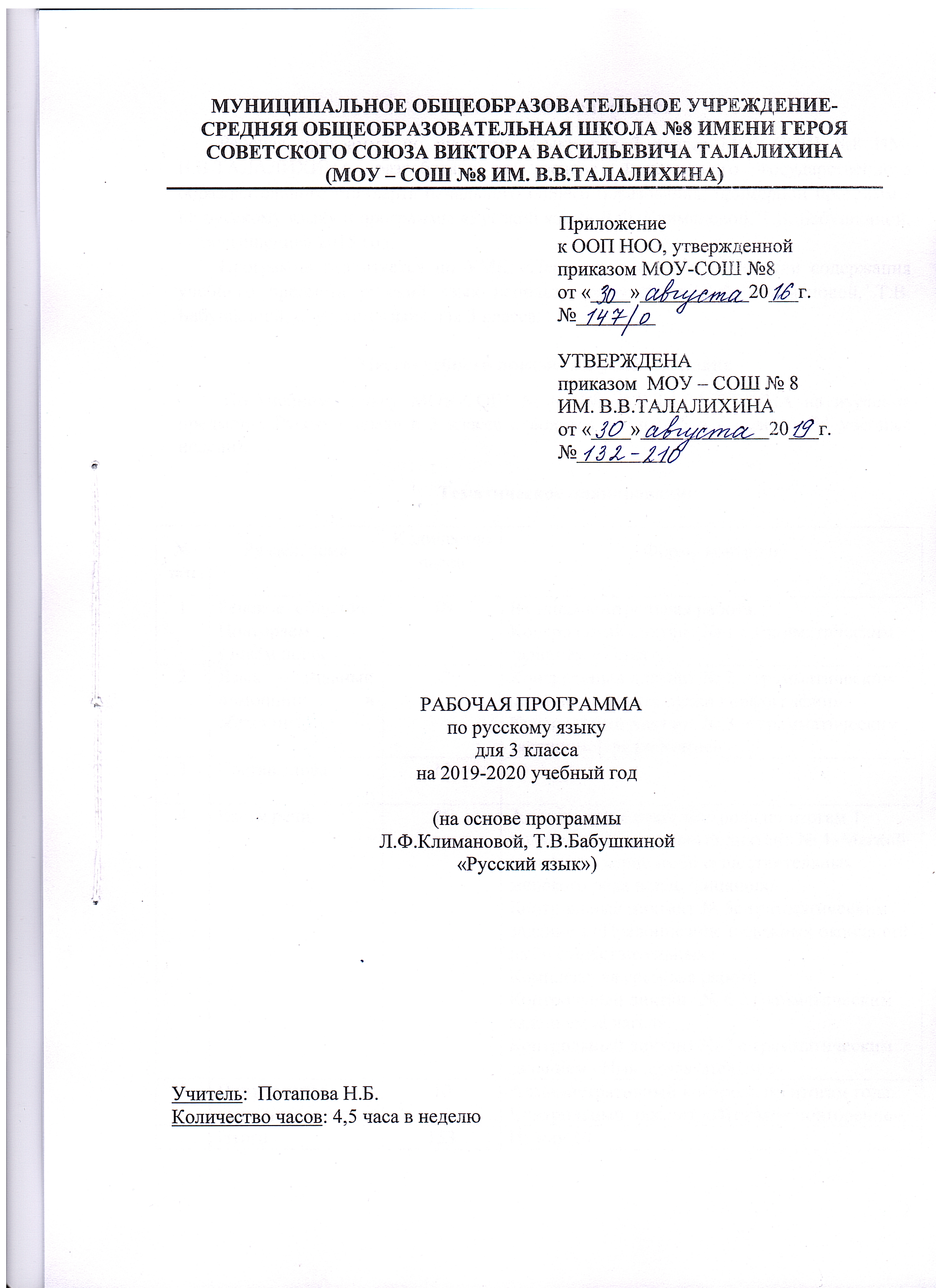 Пояснительная запискаРабочая программа по русскому языку для 3 класса МОУ-СОШ №8 ИМ. В.В.ТАЛАЛИХИНА разработана на основе Федерального государственного образовательного стандарта начального общего образования, примерной программы по русскому языку и программы «Русский язык» Л.Ф. Климановой, Т.В. Бабушкиной, «Просвещение» 2015 год.Программа реализуется по УМК «Перспектива». Для реализации содержания учебного предмета русский язык используется учебник Л.Ф. Климановой, Т.В. Бабушкиной, «Русский язык» для 3 класса.  Местоучебного предмета в учебном планеПо учебному плану МОУ-СОШ № 8 ИМ. В.В.ТАЛАЛИХИНА на изучение предмета «Русский язык» в 3 классе отводится 153 ч (4,5 ч в неделю, 34 учебные недели).Тематическое планированиеКалендарно-тематическое планированиеСписок литературы для учителяКлиманова Л.Ф., Бабушкина Т. В. Учебник. Русский язык. 3 класс, в 2-х частях, М.: Издательство «Просвещение», 2015г.Васильева Н. Ю. «Поурочные разработки по русскому языку». 3 класс. М.: Издательство «ВАКО», 2017г.Список литературы для обучающегосяКлиманова Л.Ф., Бабушкина Т. В. Учебник. Русский язык. 3 класс, в 2-х частях, М.: Издательство «Просвещение», 2015 г.  Климанова Л.Ф., Бабушкина Т. В. Рабочая тетрадь. Русский язык. 3 класс, в 2-х частях, М.: Издательство «Просвещение», 2017 г.  Ульянова Н. С. Русский язык. Разноуровневые задания. 3 класс. М.: Издательство «ВАКО», 2016г.Перечень WEB-сайтовдля дополнительного образования по предметуhttps://infourok.ru/  Сайт ИНФОУРОКhttp://www.uchportal.ru/  «Учительский портал» - сообщество учителейhttp://www.uroki.net/   Сайт УРОКИ.NEThttp://www.nachalka.com/ Сайт для учителей начальных классов «Начальная школа»http://www.uchportal.ru/ Учительский портал  http://nsportal.ru/Социальная сеть работников образования http://festival.1september.ru/  Фестиваль педагогических идей «Открытый урок»СОГЛАСОВАНОзам. директора по УВР ___________Ю.А.Сафронова«____» ____________ 20__г.СОГЛАСОВАНОРуководитель ШМОучителей начальных классов___________С.М.ЖучковаПротокол от«____» ____________ 20__г.№_____№п/пРаздел, темаКоличество часовФорма контроля1Речевое общение. Повторяем – узнаём новое16Входная контрольная работа.Контрольный диктант № 1 с грамматическим заданием «Текст».2Язык – главный помощник в общении33Контрольный диктант № 2 с грамматическим заданием «Девять правил орфографии».Контрольный диктант № 3  с грамматическим заданием«Предложение».3Состав слова 184Части речи 76Административный контроль по итогам 1 полугодия. Контрольный диктант № 4«Мягкий знак (ь) на конце имён существительных женского рода после шипящих».Контрольный диктант № 5с грамматическим заданием «Правописание падежных окончаний имён существительных».Комплексная срезовая работа.Контрольный диктант № 6 с грамматическим заданием «Глагол».Контрольный диктант № 7 с грамматическим заданием «Имя прилагательное».5Повторение изученного за год 10Административный контроль по итогам года. Контрольный диктант «Итоговое повторение».Итого153Из них 10№  урокаДата  по плануДата  по фактуТемаЭОР№  урокаДата  по плануДата  по фактуТемаЭОР№  урокаДата  по плануДата  по фактуТемаЭОРРечевое общение. Повторяем - узнаём новое (16 ч)Речевое общение. Повторяем - узнаём новое (16 ч)Речевое общение. Повторяем - узнаём новое (16 ч)Речевое общение. Повторяем - узнаём новое (16 ч)Речевое общение. Повторяем - узнаём новое (16 ч)102.09Знакомство с учебником. Кто такие собеседники?Электронное приложение к учебнику Климановой  Л.Ф., Макеевой  С.Г. «Русский язык»203.09Главный помощник в общении – родной язык. Электронное приложение к учебнику304.09Текст. Тема текста. 405.09Текст.  Основная мысль.506.09Диалог.609.09Мир общения. Собеседники.   710.09Входная контрольная работа.        811.09Анализ входной контрольной работы.Культура устной и письменной речи.      Электронное приложение к учебнику912.09Правила устной и письменной речи.    1016.09Текст. Заглавие текста. Типы текстов. 1117.09Текст. Части текста. Списывание текста.1218.09Текст. План текста.1319.09Научные и художественные тексты.  Словарный диктант.1420.09Контрольный диктант № 1 с грамматическим заданием «Текст».1523.09Работа над ошибками. Текст.  Признаки текста.1624.09Обобщение по разделу «Речевое общение. Повторяем - узнаём новое». Язык – главный помощник в общении (40 ч)Язык – главный помощник в общении (40 ч)Язык – главный помощник в общении (40 ч)Язык – главный помощник в общении (40 ч)Язык – главный помощник в общении (40 ч)1725.09Язык - главный помощник в общении. Электронное приложение к учебнику1826.09Звуки и буквы. 1930.09Гласные и согласные звуки. Обозначение их буквами.   Электронное приложение к учебнику2001.10Слог, ударение. Ударный слог.2102.10Девять правил орфографии2203.10Прописная буква в именах собственных .Словарный диктант.2304.10Проверяемые безударные гласные в корне слова. Электронное приложение к учебнику2407.10Проверяемые парные по звонкости – глухости согласные в корне слова. Электронное приложение к учебнику2508.10Непроизносимые согласные. Электронное приложение к учебнику2614.10Разделительные твердый и мягкий знаки. 2715.10Удвоенные согласные.2816.10Р. р. Обучающее изложение «Ёлочка».2917.10Работа над ошибками. Правописание буквосочетаний жи-ши, ча-ща, чу-щу. Правописание буквосочетаний чк, чн, щн.3021.10Правила переноса слов. Электронное приложение к учебнику3122.10 Закрепление. Девять правил орфографии. Списывание текста.3223.10 Слово и его значение.Словаприветствия.Что рассказало слово.3324.10 Контрольный диктант №2 с грамматическим заданием « Девять правил орфографии».Электронное приложение к учебнику3425.10Работа над ошибками .Роль слова в речевом общении. 3528.10Строение слова. Словари.3629.10Слово на разных языках мира.3730.10Синонимы. Употребление синонимов в тексте.Электронное приложение к учебнику3831.10Антонимы. Омонимы.3905.11Многозначные слова. 4006.11Слова с обобщающим значением. 4107.11Местоимения. Знакомство. 4208.11Проверочная работа по теме «Слово и его значение, правописание слов с "ь" знаком».4311.11Работа над ошибками. Словосочетание. 4412.11Предложение. Типы предложений по цели высказывания и по интонации. 4513.11Главные члены предложения. Второстепенные члены предложения (без деления на виды), их роль в предложении.4614.11Предложения с однородными членами. 4718.11Запятая в предложениях с однородными членами. 4819.11Обобщение по разделу «Язык – главный помощник в общении». 4925.11Контрольный диктант № 3  с грамматическим заданием «Предложение».Состав слова (18 ч)Состав слова (18 ч)Состав слова (18 ч)Состав слова (18 ч)Состав слова (18 ч)5026 .11Работа над ошибками. Состав слова. Разбор слова по составу. Электронное приложение к учебнику5127.11Состав слова. Корень. Словарный диктант.5228.11Чередование букв согласных звуков в корнях слов.  Электронное приложение к учебнику5329.11Однокоренные слова. Электронное приложение к учебнику5402.12Корневые орфограммы. 5503.12Р.р.  Составление рассказа по серии картинок «Галка».5604.12Работа над ошибками. Однокоренные слова и формы одного и того же слова. 5705.12Разделительный твердый знак в словах с приставками 5809.12Отличие приставки от предлога. 5910.12Суффикс как значимая часть слова. Электронное приложение к учебнику6011.12Роль суффикса в словообразовании.6112.12Окончание.  Роль окончания для связи слов в предложении и словосочетании. 6213.12Основа слова. 6316.12Как образуются слова. Электронное приложение к учебнику6417.12Сложные слова - слова с двумя корнями (ознакомление).6518.12Проверочная работа «Состав слова»Электронное приложение к учебнику6619.12Обобщение по разделу «Состав слова»Части речи (76ч)Части речи (76ч)Части речи (76ч)Части речи (76ч)Части речи (76ч)6723.12Работа над ошибками.Части речи. 6824.12Самостоятельные и служебные части речи. Списывание текста.6925.12Принципы выделения частей речи.Электронное приложение к учебнику7026.12Общее значение и вопросы как средство выделения частей речи.7127.12Части речи. Закрепление.   Имя существительное как часть речи.Электронное приложение к учебнику7209.01Р. р. Обучающее изложение «Клетка с попугаем».Электронное приложение к учебнику7313.01Работа над ошибками. Имя существительное. Повторяем, что знаем. 7414.01Собственные и нарицательные имена существительные. Одушевленные и неодушевленные имена существительные.75 15.01Р. р.Обучающее изложение по готовому плану «Заяц».  7616.01Работа над ошибками. Описание предмета с использованием приёма олицетворения. Электронное приложение к учебнику7717.01Число имен существительных. 7820.01Имена существительные, употребляемые только в единственном числе или только во множественном числе. 7921.01Изменение существительных по числам. Число имён существительных. Закрепление. Словарный диктант.Электронное приложение к учебнику8022.01Обобщение знаний. Проверочная работа.8123.01Род имен существительных. Определение рода имен существительных.8227.01Связь имени существительного в предложении с разными частями речи. 8328.01Р.р. Обучающее изложение «Муравей и голубка».Электронное приложение к учебнику8429.01Работа над ошибками. Род имен существительных во множественном числе. Электронное приложение к учебнику8530.01Мягкий знак (ь) на конце имён существительных после шипящих.8631.01Мягкий знак (ь) на конце имен существительных женского рода после шипящих.8703.02Административный контроль по итогам 1 полугодия. Контрольный диктант № 4 «Мягкий знак (ь) на конце имен существительных женского рода после шипящих».8804 02Работа над ошибками. Написание мягкого знака на конце имён существительных после шипящих. Электронное приложение к учебнику8905.02Изменение имен существительных по падежам (склонение). 9006.02Склонение  и определение  падежей имен существительных.Электронное приложение к учебнику9110.02Именительный падеж. 9211.02Родительный падеж. 9312.02Употребление предлогов в родительном падеже имен существительных.9413.02Дательный падеж. Электронное приложение к учебнику9514.02Винительный падеж.9617.02Творительный падеж. 9718.02Распознавание изученных  падежей имён существительных.Электронное приложение к учебнику9819.02Предложный падеж.Словарный диктант.9925.02Правописание окончаний имён существительных в предложном падеже.10026.02Употребление предлогов с существительными в разных падежах. Проверочная работа.10127.02Как разобрать имя существительное.Морфологический разбор имён существительных.Электронное приложение к учебнику10202.03Изменение имен существительных по падежам.  Закрепление.10303.03Контрольный диктант № 5  с грамматическим заданием «Правописание падежных окончаний имён существительных».10404.03Работа над ошибками.Местоимение.10505.03Личные местоимения. Роль местоимения в речи.10606.03Контрольное списывание.10710.03Глагол как часть речи. Общее значение глаголов, вопросы.10811.03Употребление глаголов в речи. 10912.03Изменение глаголов по временам. Электронное приложение к учебнику11016.03Значение и образование глагольных форм настоящего, прошедшего и будущего времени. 11117.03Глаголы настоящего времени. 11218.03Глаголы прошедшего времени. Морфология (словарный диктант).11319.03Суффиксы глаголов прошедшего времени. 11420.03Глаголы будущего времени. 11523.03Правописание безударных окончаний глаголов в будущем времени. Электронное приложение к учебнику11624.03Неопределенная форма глагола. 11725.03Правописание мягкого знака после Ч в глаголах неопределенной формы.Электронное приложение к учебнику11826.03Суффиксы глаголов в неопределенной форме. 11930.03Определение времени глагола.   Проверочная работа.  12031.03Роль окончаний при изменении глаголов по числам.  12101.04Р. р. Обучающее сочинение на одну из предложенных тем. 12202.04Работа над ошибками. Изменение глаголов по числам.12303.04Изменение по родам глаголов прошедшего времени. Электронное приложение к учебнику12406.04Окончания глаголов в прошедшем времени.12507.04Не с глаголами.Электронное приложение к учебнику12613.04Правописание частицы не с глаголами. Электронное приложение к учебнику12714.04Комплексная срезовая работа.Электронное приложение к учебнику12815.04Частица не с глаголами.  Словарный диктант.12916.04Разбор глагола как части речи. Электронное приложение к учебнику13020.04Контрольный диктант № 6  с грамматическим заданием «Глагол».13121.04Работа над ошибками.Обобщение знаний о глаголе.Электронное приложение к учебнику13222.04Обобщение по разделу «Глагол как часть речи».13323.04Имя прилагательное как часть речи.Роль имён прилагательных в речи.13424.04Связь имен прилагательных с именами существительными. 13527.04Роль антонимов и синонимов в речи. Электронное приложение к учебнику13628.04Изменение имен прилагательных по родам, числам и падежам. 13729.04Изменение имен прилагательных по родам. 13830.04Контрольный диктант № 7 с грамматическим заданием «Имя прилагательное».13906.05Работа над ошибками.Изменение имён прилагательных по числам. 14007.05Изменение имён прилагательных по падежам.14112.05Р. р.  Обучающее изложение текста, воспринятого на слух.Электронное приложение к учебнику14213.05Работа над ошибками. Правописание окончаний имён прилагательных.14314.05Разбор имени прилагательного как части речи. Обобщение по разделу «Имя прилагательное как часть речи».Повторение изученного за год (10 ч)Повторение изученного за год (10 ч)Повторение изученного за год (10 ч)Повторение изученного за год (10 ч)Повторение изученного за год (10 ч)14415.05Основные признаки изученных единиц языка и речи.14518.05Административный контроль по итогам года Контрольный диктант  «Итоговое повторение». 14619.05Работа над ошибками. Типы предложений по цели высказывания и интонации.14720.05Главные члены предложения, однородные члены предложения.14821.05Состав слова. Электронное приложение к учебнику14925.05Систематизация знаний о значении слова.Электронное приложение к учебнику15026.05Слово. Предложение. Текст. Электронное приложение к учебнику15127.05Языковые единицы. Виды предложений.15228.05Правила правописания.15329.05Обобщающий урок - игра «По океану Речи».